							Toruń, 11 kwietnia 2024 roku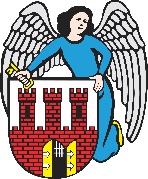     Radny Miasta Torunia        Piotr Lenkiewicz								Sz. Pan								Michał Zaleski								Prezydent Miasta ToruniaWNIOSEKPowołując się na § 18.1 Regulaminu Rady Miasta Torunia zwracam się do Pana Prezydenta z wnioskiem:- o usunięcie i zabezpieczenie elementów wystających z ziemi przy placu zabaw ul. Nenufarów UZASADNIENIEMieszkańcy korzystający z przedmiotowego placu zwrócili uwagę na problem związany z wystającymi z ziemi niezabezpieczonymi elementami dawnej infrastruktury placu. Z uwagi na wzgląd na bezpieczeństwo małych użytkowników placu, proszę o podjęcie prac porządkowym i usunięcie – zabezpieczenie tych elementów.                                                                         /-/ Piotr Lenkiewicz										Radny Miasta Torunia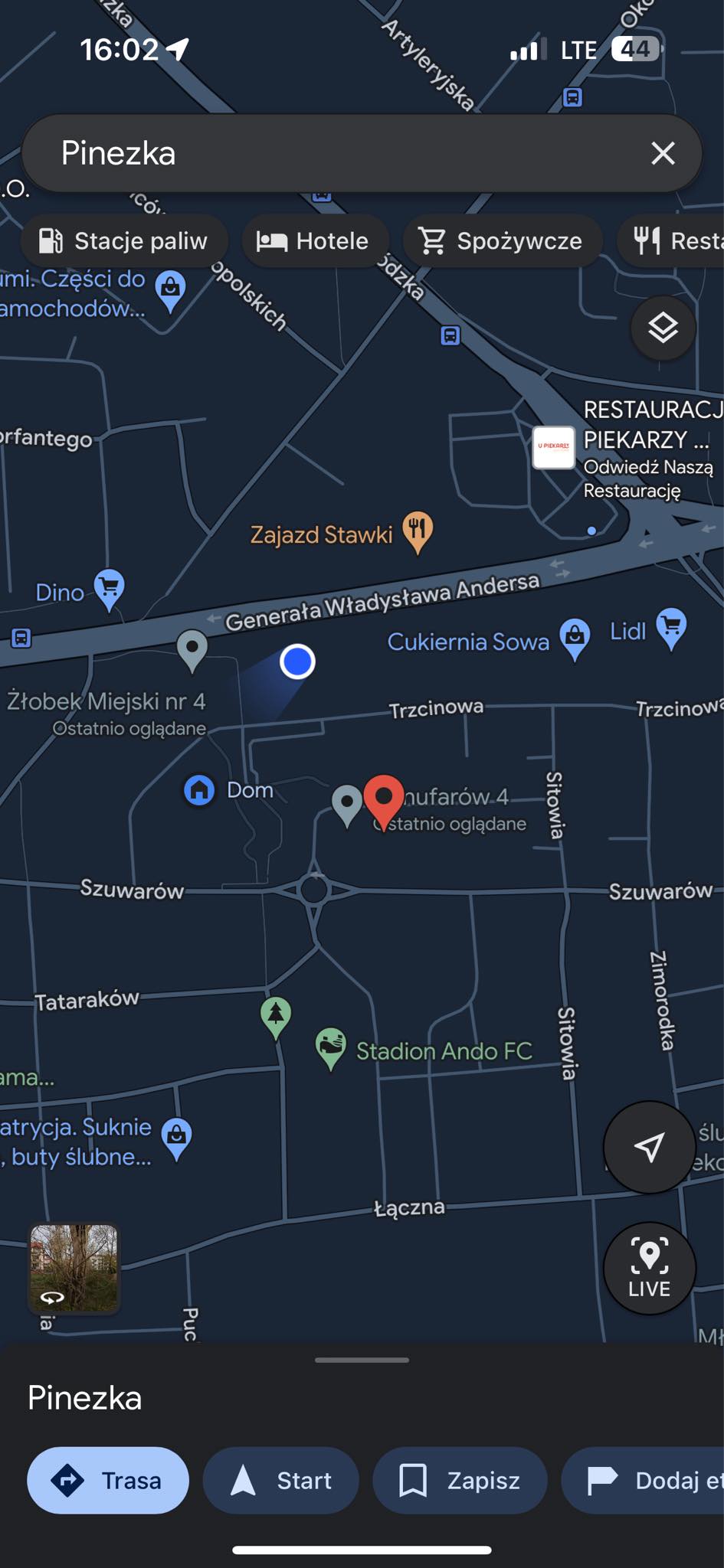 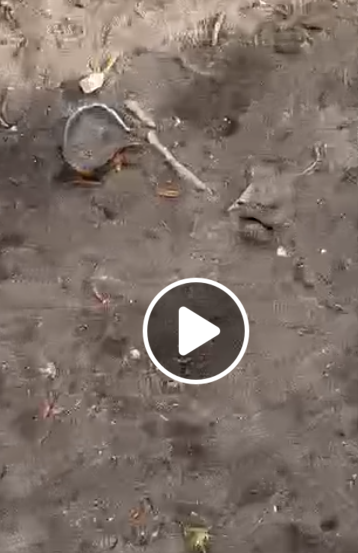 